2012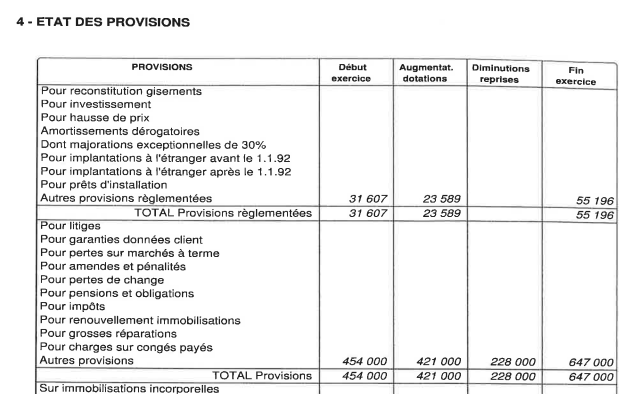 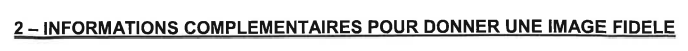 (…)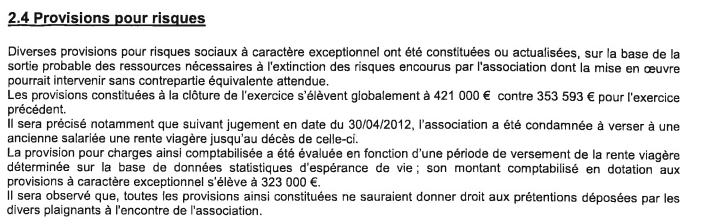 2011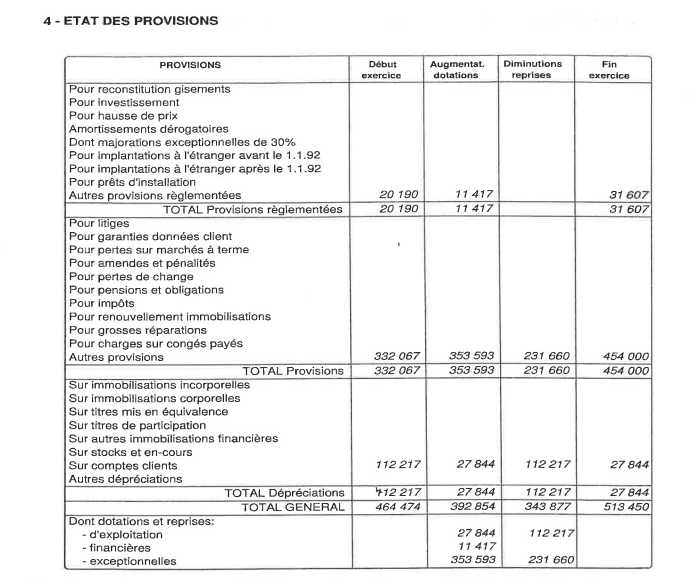 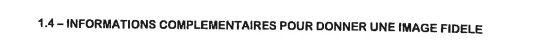 (…)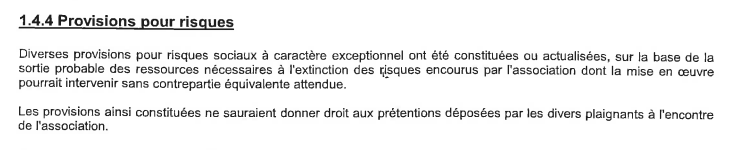 